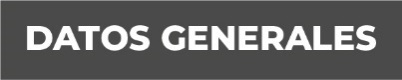 Nombre			Blanca Patricia Guarneros MezaGrado de Escolaridad 	Maestría en Ciencias de la Educación/Licenciatura en DerechoCédula Profesional	5695260Teléfono de Oficina	22 8135 0200 Ext. 8001Correo Electrónico	bguarneros@fiscaliaveracruz.gob.mxFormación Académica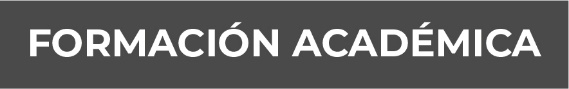 2003-2007Licenciatura en DerechoBenemérita Universidad Autónoma de PueblaTehuacán; Puebla.2008-2010Maestría en Ciencias de la EducaciónInstituto de Estudios Universitarios Tehuacán; Puebla.Trayectoria Profesional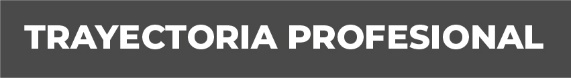 Mayo 2020 – Enero 2021Abogada PAIMEF/Analista de Proyectos en el Instituto Veracruzano de las Mujeres.Diciembre 2018 – Enero 2020Titular de la Unidad de Género del Instituto de Espacios Educativos del Estado de Veracruz.Marzo 2015 – Noviembre 2018.Policía Ministerial Acreditable en la Fiscalía General del Estado de Veracruz. Conocimiento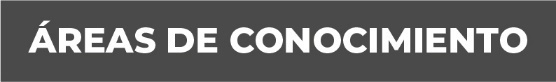 Derecho Penal 		Derecho CivilDerecho Laboral		Criminología		Derechos Humanos 	Enfoque de Género